12:00    Doors Open12:30    Business meeting starts1:00      Welcome and Pledge of 			      Allegiance1:05      Invocation1:10      Serve Lunch1:30      Introduce Guest Speakers2:00.     Door Prizes2:15      50 / 50 and Raffle Winners                            	      Picked / View devices and 		      Mingle with Friends2:55     Thank Restaurant Staff3:00.   Departure PrizesFive door prizes available to in person members only.   43” Smart HD Television with voice remote tickets $5 each.   50 / 50 tickets, $1 each or $5 for 6 tickets.  Need not be present to win either Television or 50 / 50.MenuChoice 1:  Fried Catfish and Shrimp, Hush Puppies, Fries and Cole SlawChoice 2:  Stuffed Fried Shrimp with Hush Puppies, Fries and Cole SlawChoice 3:  Grilled Chicken Breast with Onions, Hush puppies, Fries and Cole SlawAll Meals served with Iced Tea and Dessert.Tracy Ferro PresidentGary Schoelerman, SecretaryJoe Burns, TreasurerSpecial GuestsJoe McNeil, BVA National PresidentDonald Overton, BVA Executive Director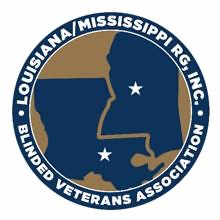 Kendra Farrow, Director National Training and Research Center for the Blind and Low Vision at Mississippi State University